NHOA e Free2Move eSolutions: Green Pass per l’accessoagli uffici, per la tutela dei collaboratori e delle famiglieMilano, 4 agosto 2021 – In linea con la proposta di Confindustria al Governo e le indicazioni del Comitato Tecnico-Scientifico sul Green Pass come strumento fondamentale per contrastare la pandemia da COVID-19, dal 1° ottobre 2021 NHOA e Free2Move eSolutions consentiranno l’ingresso ai propri uffici solo a chi sarà in possesso della certificazione verde.“La scelta di rendere obbligatorio il Green Pass è un atto di responsabilità doveroso nei confronti delle nostre persone, delle loro famiglie e della società tutta – ha dichiarato Carlalberto Guglielminotti, Amministratore Delegato del Gruppo NHOA. – Come imprenditori abbiamo il dovere di contribuire alla collettività, promuovendo i metodi più avanzati di contrasto alla pandemia, che rappresentano l’unica strada per garantire la continuità delle attività produttive a livello globale”.“Tutelare tutti i nostri collaboratori applicando protocolli di prevenzione e di sicurezza nelle nostre sedi – ha commentato Roberto Di Stefano, CEO di Free2Move eSolutions – è segno di responsabilità civile della nostra organizzazione. Con quest’ultima decisione intendiamo dare il nostro contributo per superare definitivamente il problema che ancora è presente nella vita di tutti noi”. La decisione delle due società si inserisce nel quadro del programma FamilyWorking (nhoa.energy/familyWorking), adottato a inizio pandemia da NHOA, allora Engie EPS, e sottoscritto da Free2Move eSolutions dall’inizio della sua attività, con lo scopo di tutelare la salute dei propri collaboratori e delle loro famiglie.Con il FamilyWorking, infatti, l’obbligo di recarsi in ufficio è venuto meno in via permanente ed ai collaboratori che scelgono di lavorare dalle sedi è garantita la massima sicurezza grazie a uffici appositamente ridisegnati e all’adozione di protocolli definiti insieme a H San Raffaele Resnati del Gruppo San Donato, partner per la medicina del lavoro.“Siamo lieti di assistere NHOA e Free2Move eSolutions in questa scelta di responsabilità volta a tutelare la salute dei propri dipendenti e, di conseguenza, del loro nucleo familiare. Fin dall’inizio della pandemia, Resnati è al fianco delle aziende per realizzare protocolli sicuri ed efficaci” ha dichiarato Alberto Nughedu, Amministratore Delegato di H San Raffaele Resnati.Consentire l’ingresso agli uffici di NHOA e Free2Move eSolutions nelle sedi di Milano, Torino e della Valtellina solo a chi è in possesso di Green Pass rappresenta un nuovo prezioso strumento per tutelare i collaboratori e un’opportunità per promuovere la salute pubblica, stimolando la campagna vaccinale.Infatti, dal 1° settembre le due società inviteranno i propri collaboratori ad accedere agli uffici solo se in possesso del Green Pass, e, per consentire a tutti la possibilità di completare il ciclo vaccinale, effettueranno controlli solo a partire dal 1° ottobre, all’esito del prossimo aggiornamento del protocollo sanitario da parte di Resnati.*  *  *NHOANHOA (precedentemente Engie EPS) sviluppa tecnologie che consentono la transizione globale verso l’energia pulita e la mobilità sostenibile, plasmando il futuro di una prossima generazione che vive in armonia con il nostro pianeta.Quotata sul mercato regolamentato di Euronext Parigi (NHOA:PA), NHOA fa parte degli indici finanziari CAC® Mid & Small e CAC® All-Tradable. La sede legale è a Parigi, mentre la ricerca, lo sviluppo e la produzione si trovano in Italia. Per ulteriori informazioni, visitare www.nhoa.energy seguici su LinkedIn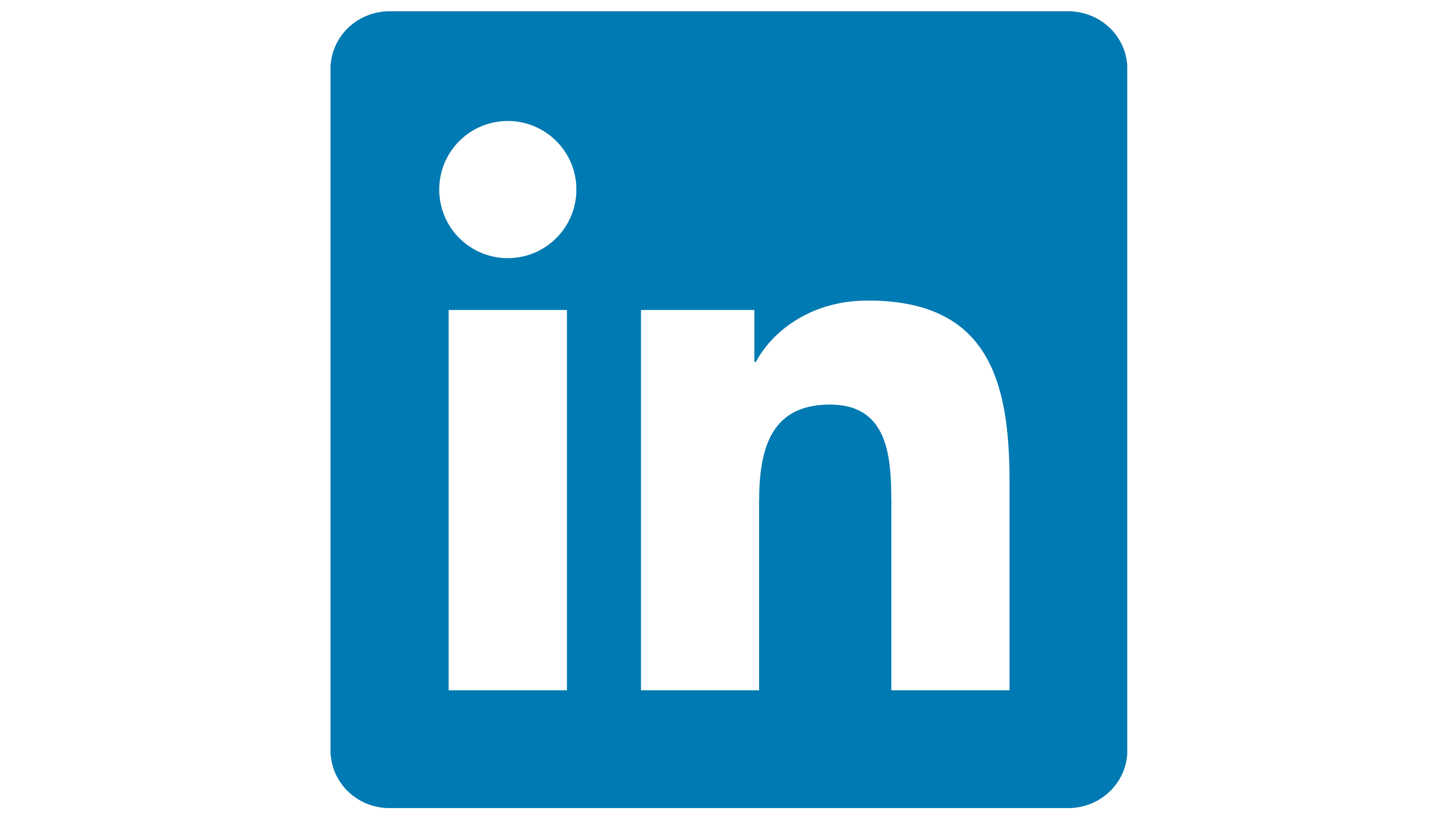 seguici su Instagram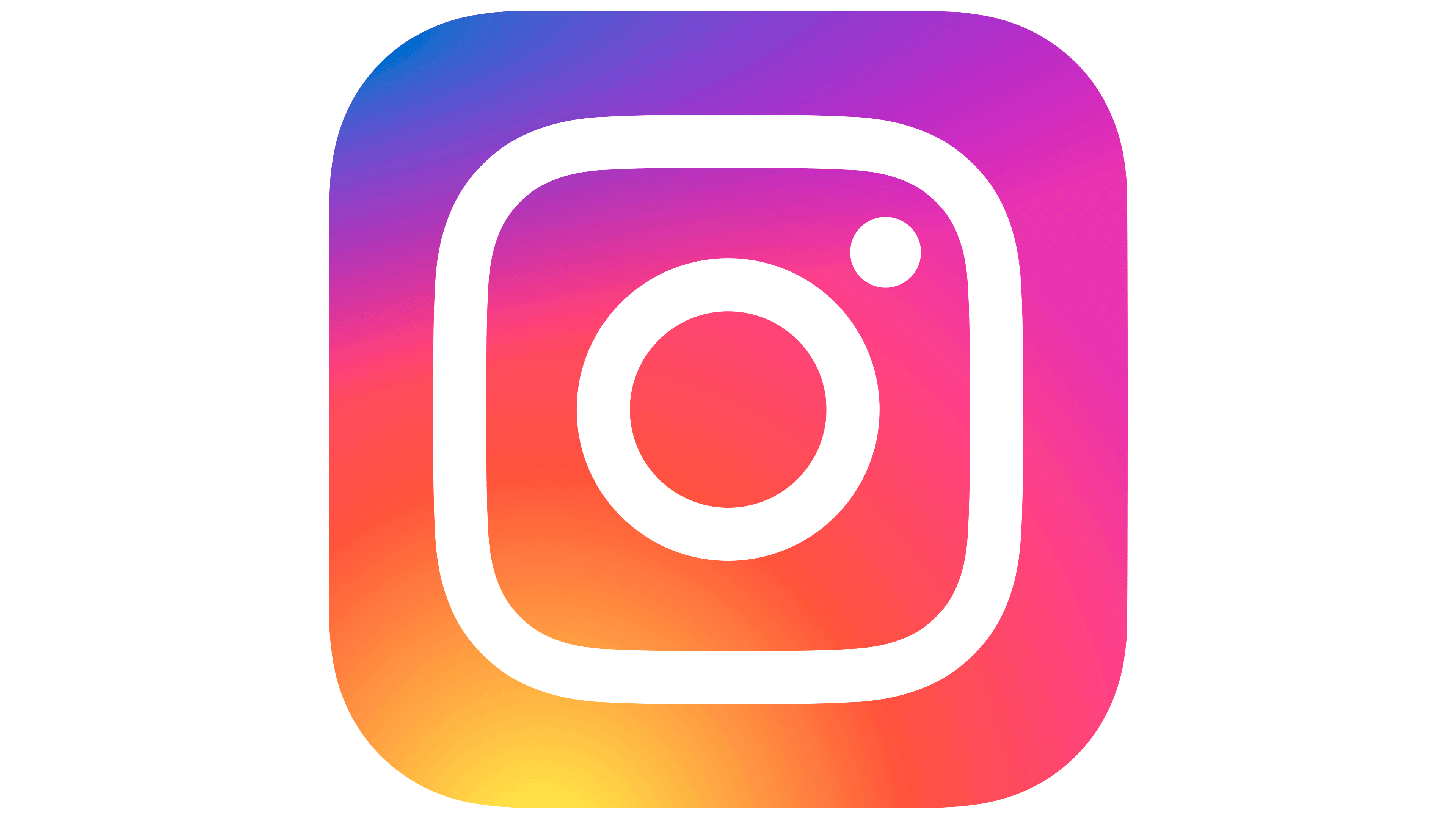 Free2Move e Free2Move eSolutionsFree2Move è un marchio di mobilità globale che offre un ecosistema completo e unico per i suoi clienti privati e professionali in tutto il mondo. Basandosi su dati e tecnologia, Free2Move mette l’esperienza del cliente al centro del business per reinventare la mobilità e facilitare il passaggio alla mobilità elettrica. Free2Move eSolutions è una joint venture tra Stellantis e NHOA (precedentemente Engie EPS), che mira a diventare un leader nella progettazione, sviluppo, produzione e distribuzione di prodotti per la mobilità elettrica. In uno spirito di innovazione e come pioniere, l’azienda guiderà la transizione verso nuove forme di mobilità elettrica, per contribuire alla riduzione delle emissioni di CO2.Visitate i nostri siti web: www.free2move.com, www.esolutions.free2move.com/seguici su LinkedInCONTATTI                          Ufficio stampa NHOA: Simona Raffaelli, Image Building, +39 02 89011300, nhoa@imagebuilding.it  Comunicazione Corporate e Istituzionale NHOA: Cristina Cremonesi, +39 345 5708686, ir@nhoa.energyFree2Move eSolutions CommunicationNatalia Helueni, +39 333 2148455, natalia.helueni@external.f2m-esolutions.comMarco Belletti, +39 334 6004837, marco.belletti@f2m-esolutions.com